GAME THEORY Definitions of game theoryThere are several definitions of game theory. A few standard definitions are presented below. In  the  perception  of  Robert  Mockler,	“Game theory is a mathematical technique  helpful in making decisions in situations of conflicts, where the success of one part depends at the expense of others, and where the individual decision maker is not in complete control ofthe factors influencing the outcome”.The definition given by William G. Nelson runs as follows: “Game theory, more properly the theory of games of strategy, is a mathematical method of analyzing a conflict. The alternative is not between this decision or that decision, but between this strategy or that strategy to be used against the conflicting interest”.In the opinion of Matrin Shubik, “Game theory is a method of the study of decision making in situation of conflict. It deals with human processes in which the individual decision-unit is not in complete control of other decision-units entering into the environment”.According to von Neumann and Morgenstern, “The ‘Game’ is  simply the  totality of  the rules which describe it. Every particular instance at which the game is played – in a particular way – from beginning to end is a ‘play’. The game consists of a  sequence  of  moves, and the play of a sequence of choices”.J.C.C McKinsey points out a valid distinction between two words, namely ‘game’ and ‘play’. According to him, “game refers to a particular realization of the rules”.In the words of O.T. Bartos, “The theory of games  can be used  for  ‘prescribing’ how an intelligent person should go about resolving social conflicts, ranging all the way from open warfare between nations to disagreements between husband and wife”.Martin K Starr gave the following definition: “Management models in the competitive sphere are usually termed game models. By studying game theory, we can obtain substantial information into management’s role under competitive conditions, even though much of the game theory is neither directly operational nor implementable”.According to Edwin Mansfield, “A game is a competitive situation where two or more persons pursue their own interests and no person can dictate the outcome. Each player,  an  entity with the same interests, make his own decisions. A player can be an individual or a group”.Assumptions for a Competitive GameGame theory helps in finding out the best course of action for a firm in view of the anticipated countermoves from the competing organizations. A competitive situation is a competitive game if the following properties hold:The number of competitors is finite, say N.A finite set of possible courses of action is available to each of the N competitors.A play of the game results when each competitor selects a course of action from the set of courses available to him. In game theory we  make  an important  assumption that al the players select their courses of action simultaneously. As a result, no competitor will be in a position to know the choices of his competitors.The outcome of a play consists of the particular courses of action chosen by the individual players. Each outcome leads to a set of payments, one to  each player, which may be either positive, or negative, or zero.Managerial Applications of the Theory of GamesThe techniques of game theory can be effectively applied to various managerial problems as detailed below:Analysis of the market strategies of a business organization in the long run.Evaluation of the responses of the consumers to a new product.Resolving the conflict between two groups in a business organization.Decision making on the techniques to increase market share.Material procurement process.Decision making for transportation problem.Evaluation of the distribution system.Evaluation of the location of the facilities.Examination of new business ventures andCompetitive economic environment. Key concepts in the Theory of GamesSeveral of the key concepts used in the theory of games are described below:Players:The competitors or decision makers in a game are called the players of the game.Strategies:The alternative courses of action available to a player are referred to as his strategies.Pay off:The outcome of playing a game is called the pay off to the concerned player.Optimal Strategy:A strategy by which a player can achieve the best pay off is  called  the  optimal strategy for him.Zero-sum game:A game  in  which the total payoffs to all the players at the end of the game is zero is referred to as a zero-sum game.Non-zero sum game:Games with “less than complete conflict of interest” are called non-zero sum games. The problems faced by a large number of business organizations come  under  this  category.  In such games, the gain of one player in terms of his success need not be completely at  the  expense of the other player.Payoff matrix:The tabular display of the payoffs to players under various alternatives is called the payoff matrix of the game.Pure strategy:If the game is such that each player can identify one and only one strategy as the optimal strategy in each play of the game, then that strategy is referred to as the best strategy for that player and the game is referred to as a game of pure strategy or a pure game.Mixed strategy:If there is no one specific strategy as the ‘best strategy’ for any player in  a game, then  the  game is referred to as a game of mixed strategy or a mixed game. In such a game, each player has to choose different alternative courses of action from time to time.N-person game:A game in which N-players take part is called an N-person game.Maximin-Minimax Principle :The maximum of the minimum gains is called the maximin value of the game and the corresponding strategy is called the maximin strategy. Similarly the minimum  of  the  maximum losses is called the minimax value of the game and the corresponding strategy is called the  minimax strategy.  If both the  values are equal,  then that would guarantee the  best of the worst results.Negotiable or cooperative game:If the game is such that the players are taken to cooperate on any or every action which may increase the payoff of either player, then we call it a negotiable or cooperative game.Non-negotiable or non-cooperative game:If the players are not permitted for coalition then we refer to the game as a non-negotiable or non-cooperative game.Saddle point:A saddle point of a game is that place in the payoff matrix where the maximum of the row minima is equal to the minimum of the column maxima. The payoff at the  saddle point  is  called the value of the game and the corresponding strategies are called the pure strategies. Dominance:One of the strategies of either player may be inferior to  at  least  one of the remaining ones.  The superior strategies are said to dominate the inferior ones.Types of Games:There are several classifications of a game. The classification  may  be  based  on  various factors such as the number of participants, the gain or loss to each participant, the number of strategies available to each participant, etc. Some of the important types of games are enumerated below.Two person games and n-person games:In two person games, there are exactly two players and each competitor will have a finite number of strategies. If the number of players in a game exceeds two, then we refer to  the  game as n-person game.Zero sum game and non-zero sum game:If the sum of the payments to all the players in a game is zero for every possible outcome of  the game, then we refer to the game as a zero sum game. If the sum of the payoffs  from any play of the game is either positive or negative but not zero, then the game is called a non-zero sum gameGames of perfect information and games of imperfect information:A game of perfect information is the one in which each player can find out the strategy that would be followed by his opponent. On the other hand, a game of imperfect information is the one in which no player can know in advance what strategy would be  adopted  by  the  competitor and a player has to proceed in his game with his guess works only.Games with finite number of moves / players and games with unlimited number  of  moves:A game with a finite number of moves is the one in which the number of  moves  for  each player is limited before the start of the play. On the other hand, if the game can be continued over an extended period of time and the number of moves for any player has  no  restriction,  then we call it a game with unlimited number of moves.Constant-sum games:If the sum of the game is not zero but the sum of the payoffs to both players in each case is constant, then we call it a constant sum game. It is possible to reduce such a game to  a zero- sum game.2x2 two person game and 2xn and mx2 games:When the number of players in a game is two and each player has exactly two strategies, the game is referred to as 2x2 two person game.A game in which the first player has precisely two strategies and the second player has three or more strategies is called an 2xn game.A game in which the first player has three or more strategies and the second player has exactly two strategies is called an mx2 game.3x3 and large games:When the number of players in a game is two and each player has exactly three strategies, we call it a 3x3 two person game.Two-person zero sum games are said to be larger if each of the two players has 3 or more choices.The examination of 3x3 and larger games is involves difficulties. For such games, the technique of linear programming can be used as a method of solution to identify the optimum strategies for the two players.Non-constant games :Consider a game with two players. If the sum of the payoffs to the two  players is not constant  in all the plays of the game, then we call it a non-constant game.Such games are divided into negotiable or cooperative games and non-negotiable or non-cooperative games.QUESTIONSExplain the concept of a game.Define a game.State the assumptions for a competitive game.State the managerial applications of the theory of games.Explain the following terms: strategy, pay-off matrix, saddle point, pure strategy and mixed strategy.Explain the following terms: two person game, two person zero sum game, value of a game, 2xn game and mx2 game.TWO-PERSON ZERO SUM GAMESA game with only two players, say player A and player B, is called a two-person zero sumgame if the gain of the player A is equal to the loss of the player  B, so that the total sum is  zero.Payoff matrix:When players select their particular strategies, the payoffs (gains or losses) can  be represented in the form of a payoff matrix.Since the game is zero sum, the gain of one player is equal to the loss of other and vice-versa. Suppose A has m strategies and B has n strategies. Consider the following payoff matrix.Player B’s strategiesPlayer A’s strategiesB1A1         a1121B2a12 a22	Bn	a1n 	2n1   	   			  Am a	a		a	Player A wishes to gain as large a payoffaijas possible while player B will do his best toreach as small a valueaij ).aijas possible where the gain to player B and loss to player A be (-Assumptions for two-person zero sum game:For building any model, certain reasonable assumptions are  quite  necessary.  Some assumptions for building a model of two-person zero sum game are listed below.Each player has available to him a finite number of possible courses of action. Sometimes the set of courses of action may be the same for each player. Or, certain courses of action may be available to both players while each player may have certain specific courses of action which are not available to the other player.Player A attempts to maximize gains to himself. Player B tries to minimize losses to himself.The decisions of both players are made individually prior to the play with no communication between them.The decisions are made and announced simultaneously so that neither player has an advantage resulting from direct knowledge of the other player’s decision.Both players know the possible payoffs of themselves and their opponents. Minimax and Maximin PrinciplesThe selection of an optimal strategy by each player without the knowledge of the competitor’s strategy is the basic problem of playing games.The objective of game theory is to know how these players must select their respective strategies, so that they may optimize their payoffs. Such a criterion of decision making is referred to as minimax-maximin principle. This principle in  games of pure strategies leads to the best possible selection of a strategy for both players.For example, if player A chooses his  ith strategy, then he gains at  least  the payoff min  a , which is minimum of the ith row elements in the payoff matrix. Since his objective is to maximize his payoff, he can choose strategy i so as to make his payoff as large as possible.i.e., a payoff which is not less than max min aij .1im    1 jnSimilarly player B can choose jth column elements so as to make his loss not greater thanmin max a .1 j n 1imIf the maximin value for a player is equal to the minimax value for another player, i.e.max min aij  V  min max aij1im1 jn1 j n1imthen the game is said to have a saddle point (equilibrium point) and the  corresponding  strategies are called optimal strategies. If there are two or more saddle points, they must be equal.game.The amount of payoff, i.e., V at an equilibrium point is known as the value of theThe optimal strategies can be identified by the players in the long run.Fair game:The game is said to be fair if the value of the game V = 0.Problem 1:Solve the game with the following pay-off matrix.Player BStrategiesSolution:First consider the minimum of each row.Maximum of {-3, -1, 2, 12} = 12Next consider the maximum of each column.Minimum of {15, 14, 18, 12, 20}= 12We see that the maximum of row minima = the minimum of the  column  maxima.  So  the game has a saddle point. The common value is 12. Therefore the value V of the game = 12. Interpretation:In the long run, the following best strategies will be identified by the two players:The best strategy for player A is strategy 4. The best strategy for player B is strategy IV. The game is favourable to player A.  Problem 2:Solve the game with the following pay-off matrixPlayer YStrategiesI	II	III	IV	V1Player X Strategies	234Solution:First consider the minimum of each row.Maximum of {7, 20, –8, -2} = 20Next consider the maximum of each column.Minimum of {25, 35, 20, 28, 30}= 20It is observed that the maximum of row minima and the minimum of the  column maxima are equal. Hence the given the game has a saddle point.  The common value  is  20.  This indicates that the value V of the game is 20.Interpretation.The best strategy for player X is strategy 2. The best strategy for player Y is strategy III. The game is favourable to player A.  Problem 3:Solve the following game:Player A StrategiesSolutionPlayer BStrategiesI	II	III	IV1234First consider the minimum of each row.Maximum of {-6, -8, -5, -4} = -4Next consider the maximum of each column.Minimum of {5, -4, 8, 7}= - 4Since the max {row minima} = min {column maxima}, the game under consideration has a saddle point. The common value is –4. Hence the value of the game is –4.Interpretation.The best strategy for player A is strategy 4. The best strategy for player B is strategy II.GAMES WITH NO SADDLE POINT2 x 2 zero-sum gameWhen each one of the first player A and the second player B has  exactly two strategies,  we have a 2 x 2 game.Motivating pointFirst let us consider an illustrative example.Problem 1:Examine whether the following 2 x 2 game has a saddle pointPlayer BPlayer ASolution:First consider the minimum of each row.Maximum of {3, 2} = 3Next consider the maximum of each column.Minimum of {4, 5}= 4We see that max {row minima} and min {column maxima} are not equal. Hence the game has no saddle point.Method of solution of a 2x2 zero-sum game without saddle pointSuppose that a 2x2 game has no saddle point. Suppose the game has the following pay-off matrix.Player B StrategyPlayer A StrategySince this game has no saddle point, the following condition shall hold:Max{Min{a, b}, Min{c, d}}  Min{Max{a, c}, Max{b, d}}In this case, the game is called a mixed game. No strategy of Player A can be called  the  best strategy for him. Therefore A has to use both of his strategies. Similarly no strategy  of Player B can be called the best strategy for him and he has to use both of his    strategies.Let p be the probability that Player A will use his first strategy. Then the probability that Player A will use his second strategy is 1-p.If Player B follows his  first strategyExpected value of the pay-off to Player A{ Expected value of the pay-off to Player A } { Expected value of the pay-off to Player A }arising  from his first strategy	arising from his second strategy ap  c(1 p)	(1)In the above equation, note that the expected value is got as the product of the corresponding values of the pay-off and the probability.If Player B follows his second strategyExpected value of the   bp  d (1 p)	(2)pay-off to Player A If the expected values in equations (1) and (2) are different, Player B will prefer the minimum  of the two expected values that he has to give to player A.  Thus B will have a pure strategy.  This contradicts our assumption that the game is a  mixed one.  Therefore the  expected values of the pay-offs to Player A in equations (1) and (2) should be equal. Thus  we  have  the conditionp1 p	d  c(a  d )  (b  c)	a  d  b  c  d  c(a  d )  (b  c)	a  b(a  d )  (b  c)The number of times A	The number of times A{	}:{	} d  c	:	a  bwill use first strategy	will use second strategy	(a  d )  (b  c) (a  d )  (b  c)The expected pay-off to Player A ap  c(1  p) c  p(a  c) c (d  c)(a  c)(a  d )  (b  c) c(a  d )  (b  c)  (d  c)(a  c) (a  d )  (b  c) ac  cd  bc  c2  ad  cd  ac  c2 ) (a  d )  (b  c)	ad  bc(a  d )  (b  c)Therefore, the value V of the game isad  bc(a  d )  (b  c)To find the number of times that B will use his first strategy and second strategy:Let the probability that B will use his first strategy be r.  Then the probability that  B will use  his second strategy is 1-r.When A use his first strategyThe expected value of loss to Player B with his first strategy = arThe expected value of loss to Player B with his second strategy = b(1-r)Therefore the expected value of loss to  B = ar + b(1-r)	(3)When A use his second strategyThe expected value of loss to Player B with his first strategy = crThe expected value of loss to Player B with his second strategy = d(1-r)Therefore the expected value of loss to  B = cr + d(1-r)	(4)If the two expected values are different then it results in a pure game, which is a contradiction. Therefore the expected values of loss to Player B in equations (3) and (4) should be equal. Hence we have the conditionar  b(1 r)  cr  d (1 r) ar  b  br  cr  d  dr ar  br  cr  dr  d  b r(a  b  c  d )  d  bProblem 2:Solve the following gamer 	d  ba  b  c  d	d  b(a  d )  (b  c)YSolution:First consider the row minima.2	5X			Maximum of {2, 1} = 2Next consider the maximum of each column.Minimum of {4, 5}= 4We see thatMax {row minima}  min {column maxima}So the game has no saddle point. Therefore it is a mixed game. We have a = 2, b = 5, c = 4 and d = 1.Let p be the probability that player X will use his first strategy. We havep 	d  c(a  d )  (b  c)	1 4(2 1)  (5  4)  3 3  9 36 12The probability that player X will use his second strategy is 1-p = 1- 12= 1 .2Value of the game V =ad  bc	 2  20  18  3 .(a  d )  (b  c)	3  9	6Let r be the probability that Player Y will use his first  strategy.  Then the probability that  Y will use his second strategy is (1-r). We haver 	d  b(a  d )  (b  c)	1 5(2 1)  (5  4)  4 3  9Interpretation.p : (1-p) = 1 : 1 46 231 r  1 2  13	32	2Therefore, out of 2 trials, player X will use his first strategy once and  his  second  strategy  once.r : (1-r) =  2 :  13	3Therefore, out of 3 trials, player Y will use his first strategy twice and  his  second strategy  once.                                    THE PRINCIPLE OF DOMINANCELEARNING OBJECTIVESAfter reading this lesson you should be able tounderstand the principle of dominancesolve a game using the principle of dominancesolve a game by dividing a game into sub gamesThe principle of dominanceIn the previous lesson, we have discussed the method of solution of a game without a saddle point. While solving a game without a saddle point, one comes across the phenomenon of the dominance of a row over another row or a column over another column in the pay-off matrix    of the game. Such a situation is discussed in the sequel.In a given pay-off matrix A, we say that the ith row dominates the kth row ifandaij    akjaij    akjfor all j = 1,2,…,nfor at least one  j.In such a situation player A will never use the strategy corresponding to kth  row, because he will gain less for choosing such a strategy.Similarly, we say the pth column in the matrix dominates the qth column ifandaip    aiqaip    aiqfor all i = 1,2,…,mfor at least one i.In this case, the player B will loose more by choosing the strategy for the qth column than by choosing  the strategy for the pth column.  So  he  will never use the strategy corresponding to  the qth column. When dominance of a row ( or a column) in the pay-off matrix occurs, we can delete a row (or a column) from that matrix and arrive at a reduced matrix. This principle of dominance can be used in the determination of the solution for a given game.Let us consider an illustrative example involving the phenomenon of dominance in a game.Problem 1:Solve the game with the following pay-off matrix:Player BSolution:Player A2 3	4	7	53 6	3	5	4First consider the minimum of each row.Maximum of {2, 3, 3} = 3Next consider the maximum of each column.Minimum of {6, 4, 7, 6}= 4The following condition holds:Max {row minima}   min {column  maxima} Therefore we see that there is no saddle point for the game under consideration. Compare columns II and III.We see that each element in column III is greater than the corresponding element in columnThe choice is for player B.  Since column II dominates column III,  player  B will discard  his strategy 3.Now we have the reduced gameI	II	IV1 4	2	62 3	4	53 6	3	4For this matrix again, there is no  saddle point.  Column II dominates column IV.   The choice   is for player B. So player B will give up his strategy 4The game reduces to the following:This matrix has no saddle point.I	II1 4	22 3	43 6	3The third row dominates the first row. The choice is for player A. He will give up his strategy 1 and retain strategy 3. The game reduces to the following:3	4		Again, there is no saddle point.  We have a 2x2 matrix.   Take this matrix  as a	b 	Then we have a = 3, b = 4, c = 6 and d = 3. Use the formulae for p, 1-p, r, 1-r and V.p 	d  c(a  d )  (b  c)	3  6(3  3)  (6  4)		3 6 10 34 341 p  1 3   14	4r 	d  b(a  d )  (b  c)	3  4(3  3)  (6  4)		1 6 10The value of the game 14 141 r  1 1  34	4V 	ad  bc(a  d )  (b  c)Thus, X =  3  1	 1 3 3x3  4x64 154 154   ,   , 0, 0 and Y = 	, , 0, 0  are the optimal strategies. 4  4		 4  4	Method of convex linear combinationA strategy, say s, can also be dominated if it is inferior to a convex linear combination of  several other pure strategies. In this case if the domination is strict, then the strategy s can be deleted. If strategy s dominates the convex linear combination of some other pure strategies, then one of the pure strategies involved in the combination may be deleted.  The  domination will be decided as per the above rules. Let us consider an example to illustrate this case.Problem 2:Solve the game with the following pay-off matrix for firm A:Firm BB1	B2	B3	B4	B5A1    4	8	2	5	6A  4	0	6	8	5 Firm A2 	A3  2	6	4	4	2 A  4	3	5	6	3 4 	A5  41	5	7	3 Solution:First consider the minimum of each row.Maximum of {-2, 0, -6, -3, -1} = 0Next consider the maximum of each column.Hence,Minimum of { 4, 8, 6, 8, 6}= 4Maximum of {row minima}  minimum of {column maxima}.So we see that there is no saddle point. Compare the second row with the fifth row. Eachelement in the second row exceeds the corresponding element in the fifth row. Therefore, A2dominatesA5 . The choice is for firm A. It will retain strategyA2 and give up strategy A5 .Therefore the game reduces to the following.B1	B2	B3	B4	B5A1     4	8	2	5	6A   4	0	6	8	5 2 	A3  2	6	4	4	2 A   4	3	5	6	3 4 	Compare the second and fourth rows. We see thatA2 dominatesA4 . So, firm A will retainthe strategy A2 and give up the strategy A4 . Thus the game reduces to the following:B1	B2	B3	B4	B5A1     4	8	2	5	6A   4	0	6	8	52 	A3  2	6	4	4	2Compare the first and fifth columns. It is observed that B1  dominates B5. The choice  is  for  firm B. It will retain the strategy B1 and give up the strategy B5 . Thus the game reduces to the followingB1	B2	B3	B4A1     4	8	2	5A   4	0	6	82 	A3  2	6	4	4Compare the first and fourth columns. We notice that B1 dominates B4. So firm B will discardthe strategy B4 and retain the strategy B1 . Thus the game reduces to the following:B1	B2	B3A1     4	8	2A   4	0	6 2 	A3  2	6	4For this reduced game, we check that there is no saddle point.Now none of the pure strategies of firms A and B is inferior to any of their otherstrategies.	But, we observe that convex linear combination of the strategiesB2 and B3dominates B1 , i.e. the averages of payoffs due to strategies B2 and B3 ,8  2 , 0  6 , 6  4   3, 3, 5  2	2	2	dominate	B1 . Thus B1 may be omitted from consideration. So we have the reduced matrixB2	B3A1     8	2A   0	6 2 	A3  6	4Here, the average of the pay-offs due to strategiesA1 andA2	of firm A, i.e.8  0 , 2  6   4, 2 dominates the pay-off due to A . So we get a new reduced 2x2 pay-  2	2		3	off matrix.Firm B’s strategyFirm A’s strategyB2	B3A1   8	2A 0	6 We have a = 8, b = -2, c = 0 and d = 6.p 2 	d  c(a  d )  (b  c) 6  0(6  8)  (2  0)616 381 p  1  3  58	8r 	d  b(a  d )  (b  c) 6  (2) 16  816Value of the game: 121 r  1 1  12	2V 	ad  bc(a  d )  (b  c)So the optimal strategies areA = 3 5 6x8  0x(2) 16 48  316		1  1	  ,  , 0, 0, 0 and  B  = 0,  ,   , 0, 0 .8  8			2  2	The value of the game = 3. Thus the game is favourable to firm A.Problem 3:For the game with the following pay-off matrix, determine the saddle pointPlayer BI	II	III	IVPlayer A 1  21	032   1	0	3	2 	Solution:3 3	2	1	4 Column II	Column III10  12	3    03	1  2The choice is with the player B. He has to choose between strategies II and III. He will lose more in strategy III than in strategy II, irrespective of what strategy is followed by A.  So  he  will drop strategy III and retain strategy II. Now the given game reduces  to the  following  game.I	II	IV1   2	1	32   1	0	2	3 3Consider the rows and columns of this matrix. Row minimum:Row	:	-32	4 Row	:		0	Maximum of {-3, 0, -3} = 0 III Row	:	-3Column maximum:Column	:	2Column	:	0	Minimum of {2, 0, 4} = 0 III Column	:	4We see thatMaximum of row minimum = Minimum of column maximum = 0. So, a saddle point exists for the given game and the value of the game is 0.Interpretation:No player gains and no player loses. i.e., The game is not favourable to any player. i.e. It is a  fair game.Problem 4:Solve the gameSolution:Player APlayer B4	8	6 6	2   104	5	7 First consider the minimum of each row.Maximum of {4, 2, 4} = 4 Next, consider the maximum of each column.Minimum of {6, 8, 10} = 6Since Maximum of { Row Minima} and Minimum of { Column Maxima } are different, it follows that the given game has no saddle point.Denote the strategies of player A byA1, A2 , A3 . Denote the strategies of player B byB1, B2 , B3 .Compare the first and third columns of the given matrix.B1	B3The pay-offs inB3 are greater than or equal to the corresponding pay-offs inB1 . Theplayer B has to make a choice between his strategies 1 and 3. He will lose more if he followsstrategy 3 rather than strategy 1. Therefore he will give up strategy 3 and retain strategy 1. Consequently, the given game is transformed into the following game:B1	B2A1   4	8A 6	22 	A3  4	5Compare the first  and third rows of the above matrix.B1	B2The pay-offs inA1   4	8	3 	A1 are greater than or equal to the corresponding pay-offs inA3 . The playerA has to make a choice between his strategies 1 and 3. He will gain more  if  he  follows  strategy 1 rather than strategy 3. Therefore he will retain strategy 1 and give  up  strategy 3. Now the given game is transformed into the following game.B1	B2A1   4	8A 6	22 	It is a 2x2 game. Consider the row minima.Maximum of {4, 2} = 4 Next, consider the maximum of each column.Minimum of {6, 8} = 6Maximum {row minima} and Minimum {column maxima } are not equal Therefore, the reduced game has no saddle point. So, it is a mixed gameTake a	b   4	8 . We have a = 4, b = 8, c = 6 and d = 2.			The probability that player A will use his first strategy is p. This is calculated asp 	d  c(a  d )  (b  c)	2  6(4  2)  (8  6)		4 6 14  4  18	2The probability that player B will use his first strategy is r. This is calculated asr 	d  b(a  d )  (b  c) 2  88 68 34Value of the game is V. This is calculated asV 	ad  bc(a  d )  (b  c)Interpretation 4x2  8x68 8  488 40  58Out of 3 trials, player A will use strategy 1 once and strategy 2 once. Out of 4 trials, player B will use strategy 1 thrice and strategy 2 once. The game is favourable to player A.Problem 5: Dividing a game into sub-gamesSolve the game with the following pay-off matrix.Player B1	2	3Player AI  4	6	3II 3	3	4Solution:First, consider the row mimima. 23	4Maximum of {-4, -3, -3} = -3 Next, consider the column maxima.Minimum of {2, 6, 4} = 2We see that Maximum of { row minima}  Minimum of { column maxima}.So the game has no saddle point. Hence it is a mixed game. Compare the first and third  columns.We assert that Player B will retain the first strategy and give up the third strategy. We get the following reduced matrix.4	6 3	3             2	3 We check that it is a game with no saddle point.Sub gamesLet us consider the 2x2 sub games. They are:4	6 4	6  3	3 3	3   2	3   2	3First, take the sub game	 	 	4	63	3Compare the first and second columns. We see that 4  6 and 3  3 . Therefore, thegame reduces to 4 . Since 4  3 , it further reduces to –3.	Next, consider the sub game4	6  2	3	We see that it is a game with  no  saddle point.  Take a = -4, b = 6,  c = 2, d = -3.  Then the  value of the game isV 	ad  bc(a  d )  (b  c)  (4)(3)  (6)(2)(4  3)  (6  2) 0Next, take the sub  game 3	3  . In this case we have a = -3, b = 3, c = 2 and d = -3. The  2	3	value of the game is obtained asV 	ad  bc(a  d )  (b  c) (3)(3)  (3)(2)(3  3)  (3  2) 9  6  3Let us tabulate the results as follows:6  5	11The value of 0 will be preferred by the player A. For this value, the first and third strategies of A correspond while the first and second strategies of the player B correspond to  the value 0 of the game. So it is a fair game.GRAPHICAL SOLUTION OF A 2x2 GAME WITH NO SADDLE POINTLEARNING OBJECTIVESAfter reading this lesson you should be able tounderstand the principle of graphical solutionderive the equations involving probability and expected valuesolve numerical problemsExample: Consider the game with the following pay-off matrix.Player BFirst consider the row minima.Player A2   5		Maximum of {2, 1} = 2.Next, consider the column maxima.Minimum of {4, 5} = 4.We see that Maximum { row minima}  Minimum { column maxima } So, the game has no saddle point. It is a mixed game.Equations involving probability and expected value:Let p be the probability that player A will use his first strategy. Then the probability that A will use his second strategy is 1-p.Let E be the expected value of pay-off to player A.When B uses his first strategyThe expected value of pay-off to player A is given byE  2 p  4(1  p) 2 p  4  4 p 4  2 pWhen B uses his second strategyThe expected value of pay-off to player A is given byE  5 p  1(1 p) 5 p 1  p 4 p  1(1)(2)Consider equations (1) and (2). For plotting the two equations on a graph sheet, get some points on them as follows:E = -2p+4E = 4p+1Graphical solution:Procedure:Take probability and expected value along two rectangular axes in a graph sheet. Draw two straight  lines given by the two equations (1) and (2). Determine the point of intersection of the two straight lines in the graph. This will give the common solution of the two equations (1) and (2). Thus we would obtain the value of the game.Represent the two equations by the two straight lines AB and CD on the graph sheet. Take the point of intersection of AB and CD as T. For this point, we have p = 0.5 and E = 3.  Therefore, the  value V of the game is 3.Problem 1:Solve the following game by graphical method.Player BPlayer A18	2	6	4	Solution:First consider the row minima.Maximum of {-18, - 4} = - 4.Next, consider the column maxima.Minimum of {6, 2} = 2.We see that Maximum { row minima}  Minimum { column maxima } So, the game has no saddle point. It is a mixed game.Let p be the probability that player A will use his first strategy. Then the probability that A will use his second strategy is 1-p.When B uses his first strategyThe expected value of pay-off to player A is given byE  18 p  6 (1 p) 18 p  6  6 p 24 p  6When B uses his second strategyThe expected value of pay-off to player A is given byE  2 p  4 (1 p)(I) 2 p  4  4 p 6 p  4(II)Consider equations (I) and (II). For plotting the two equations on a graph sheet, get some points on them as follows:E = -24 p + 6E = 6p-4Graphical solution:Take probability and expected value along two rectangular axes in a graph sheet. Draw two straight lines given by the two equations (1) and (2). Determine the point of intersection of the two straight lines in thegraph. This will provide the common solution of the two equations (1) and (2). Thus we would get the value of the game.Represent the two equations by the two straight lines AB and CD on the graph sheet. Take thepoint of intersection of AB and CD as T. For this point, we have p = 13and E = -2. Therefore, thevalue V of the game is -2.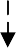 E86A4E=6P-420	D   	0.1  0.2	0.3	0.4   0.5	0.6	0.7	0.8	0.-2C-4-6  -8BE=-24P+6QUESTIONSExplain the method of graphical solution of a 2x2 game.Obtain the graphical solution of the game10	6 8	12Answer: p = 1 , V = 92Graphically solve the gameAnswer: p = 1 , V = 74Find the graphical solution of the game	 4	10		12	12	2	 6	Answer: p =  1 , V =   34	2Obtain the graphical solution of the game10	6 8	12	Answer: p = 1 , V = 92Graphically solve the game3	 55	1 Answer: p =  3 , V =   74	2LESSON OUTLINEA 2 x n zero-sum gameMethod of solutionLESSON 62 x n ZERO-SUM GAMESSub game approach and graphical methodNumerical exampleLEARNING OBJECTIVESAfter reading this lesson you should be able tounderstand the concept of a 2 x n zero-sum gamesolve numerical problemsThe concept of a 2 x n zero-sum gameWhen the first player A has exactly two strategies and the second player B has n (where n is three or more) strategies, there results a 2 x n game. It is also called a rectangular game. Since A has two strategies only, he cannot try to give up any one of them. However, since B has many strategies, he can make out some choice among them. He can retain some of the advantageous strategies and discard some disadvantageous strategies. The intention of B is to give as minimum payoff to A as possible. In other words, B will always try to minimize the loss to himself. Therefore, if some strategies are available to B by which he can minimize the payoff to A, then B will retain such strategies and give such strategies by which the payoff will be very high to A.Approaches for 2 x n zero-sum gameThere are two approaches for such games: (1) Sub game approach and (2) Graphical approach.Sub game approachThe given 2 x n game is divided into 2 x 2 sub games. For this purpose, consider all possible 2 x 2 sub matrices of the payoff matrix of the given game. Solve each sub game and have a list of the values of each sub game. Since B can make out a choice of his strategies, he will discard such of those sub games which result in more payoff to A. On the basis of this consideration, in the long run, he will retain two strategies only and give up the other strategies.Que.  Player BPlayer A  	26	93	5	10	2Solution:Let us consider all possible 2x2 sub games of the given game. We have the following sub games:1.	8	2		2.	8	63	10 8	93.			4.	2	6 5	10 	5.	2	9 5	2	6	96.	10	2Let E be the expected value of the pay off to player A. Let p be the probability that player A will use his first strategy. Then the probability that he will use his second strategy is 1-p. We form the equations for E in all the sub games as follows:Sub game (1)Equation 1:Equation 2:Sub game (2)Equation 1:Equation 2:Sub game (3)Equation 1:Equation 2:Sub game (4)Equation 1:Equation 2:E  8 p  3(1 p)  5 p  3E  2 p  5(1 p)  7 p  5E  8 p  3(1 p)  5 p  3E  6 p  10(1 p)  16 p 10E  8 p  3(1 p)  5 p  3E  9 p  2(1 p)  7 p  2E  2 p  5(1 p)  7 p  5E  6 p  10(1 p)  16 p 10Sub game (5)Equation 1:Equation 2:Sub game (6)Equation 1:Equation 2:E  2 p  5(1 p)  7 p  5E  9 p  2(1 p)  7 p  2E  6 p  10(1 p)  16 p 10E  9 p  2(1 p)  7 p  2Solve the equations for each sub game. Let us tabulate the results for the various sub games. We have the following:Interpretation:Since player A has only 2 strategies, he cannot make any choice on the strategies. On the other hand, player B has 4 strategies. Therefore he can retain any 2 strategies and give up the other 2 strategies.  This he will do in such a way that the pay-off to player A is at the minimum. The pay-off to A is theminimum in the case of sub game 4. i.e., the sub game with the matrix2	6 . 5	10 	Therefore, in the long run, player B will retain his strategies 2 and 3 and give up his strategies 1and 4. In that case, the probability that A will use his first strategy is p = 59and the probability that hewill use his second strategy is 1-p = 4 . i.e., Out of a total of 9 trials, he will use his first strategy five9times and the second strategy four times. The value of the game is 10 . The positive sign of V shows9that the game is favourable to player A. GRAPHICAL SOLUTION:Now we consider the graphical method of solution to the given game.Draw two vertical lines MN and RS. Note that they are parallel to each other. Draw UV perpendicular to MN as well as RS. Take U as the origin on the line MN. Take V as the origin on the line RS.Mark units on MN and RS with equal scale. The units on the two lines MN and RS are taken as the payoff numbers. The payoffs in the first row of the given matrix are taken along the line MN while the payoffs in the second row are taken along the line RS.We have to plot the following points: (8, 3), (-2, 5), (-6, 10), (9, 2). The points 8, -2, -6, 9 aremarked on MN. The points 3, 5, 10, 2 are marked on RS.Join a point on MN with the corresponding point on RS by a straight line. For example, join the point 8 on MN with the point 3 on RS. We have 4 such straight lines. They represent the 4 moves of the second player. They intersect in 6 points. Take the lowermost point of intersection of the straight lines. It is called the Maximin point. With the help of this point, identify the optimal strategies for the second player. This point corresponds to the points –2 and –6 on MN and 5 and 10 on RS. They correspond tothe sub game with the matrix 26 . 5	10 	The points –2 and –6 on MN correspond to the second and third strategies of the second player. Therefore, the graphical method implies that, in the long run, the second player will retain his strategies 2 and 3 and give up his strategies 1 and 4.We graphically solve the sub game with  the above matrix. We have to solve the two equations E= -7 p + 5 and E = - 16 p + 10.  Represent  the two  equations by   two  straight  lines AB  and CD on thegraph sheet. Take the point of intersection of AB and CD as T. For this point, we have p = 59and E =10 . Therefore, the value V of the game is 10 . We see that the probability that first player will use his9first strategy is p = 599and the probability that he will use his second strategy is 1-p = 4 .9M	R10	 109876543210	V-1-2     -3SE10987654321PE=-7P+5E=-16P+10E = - 7p+5	E = - 16p+10QUESTIONSExplain a 2 x n zero-sum game.Describe the method of solution of a 2 x n zero-sum game.Solve the following game:Player BPlayer A10	2	6	 1	5	8	Answer: p = 13	, V = 4LESSON 7m x 2 ZERO-SUM GAMESLESSON OUTLINEAn m x 2 zero-sum gameMethod of solutionSub game approach and graphical methodNumerical exampleLEARNING OBJECTIVESAfter reading this lesson you should be able tounderstand the concept of an m x 2 zero-sum gamesolve numerical problemsThe concept of an m x 2 zero-sum gameWhen the second player B has exactly two strategies and the first player A has m (where m is three or more) strategies, there results an m x 2 game. It is also called a rectangular game. Since B has two strategies only, he will find it difficult to discard any one of them. However, since A hasmore strategies, he will be in a position to make out some choice among them. He can retain some of the most advantageous strategies and give up some other strategies. The motive of A is to get as maximum payoff as possible. Therefore, if some strategies are available to A by which he can get more payoff to himself, then he will retain such strategies and discard some other strategies which result in relatively less payoff.Approaches for m x 2 zero-sum gameThere are two approaches for such games: (1) Sub game approach and (2) Graphical approach.Sub game approachThe given m x 2 game is divided into 2 x 2 sub games. For this purpose, consider all possible 2 x 2 sub matrices of the payoff matrix of the given game. Solve each sub game and have a list of the values of each sub game. Since A can make out a choice of his strategies, he will be interested in such of those  sub games which result in more payoff to himself. On the basis of this consideration, in the long run, he will retain two strategies only and give up the other strategies.ProblemSolve the following game:StrategiesPlayer BSolution:Let us consider all possible 2x2 sub games of the given game. We have the following sub games:  5	8 7.	2	10 5	88.9.10.12	4 5	8		2   1012	42   1011.   6	5	12	412.   6	5	Let E be the expected value of the payoff to player A. i.e., the loss to player B. Let r be the probability that player B will use his first strategy. Then the probability that he will use his second strategy is 1-r. We form the equations for E in all the sub games as follows:Sub game (1)Equation 1:Equation 2:Sub game (2)Equation 1:Equation 2:Sub game (3)Equation 1:Equation 2:E  5r  8(1 r)   3r  8E  2r  10(1 r)  12r 10E  5r  8(1 r)  3r  8E  12r  4(1 r)  8r  4E  5r  8(1 r)  3r  8E  6r  5(1 r)  r  5Sub game (4)Equation 1:Equation 2:Sub game (5)Equation 1:Equation 2:Sub game (6)Equation 1:Equation 2:E  2r  10(1 r)  12r 10E  12r  4(1 r)  8r  4E  2r  10(1 r)  12r 10E  6r  5(1 r)  r  5E  12r  4(1 r)  8r  4E  6r  5(1 r)  r  5Solve the equations for each 2x2 sub game. Let us tabulate the results for the various sub games. We have the following:Interpretation:Since player B has only 2 strategies, he cannot make any choice on his strategies. On the other hand, player A has 4 strategies and so he can retain any 2 strategies and give up the other 2 strategies. Since the choice is with A, he will try to maximize the payoff to himself. The pay-off to A is themaximum in the case of sub game 1. i.e., the sub game with the matrix 5	8  .2	10Therefore, player A will retain his strategies 1 and 2 and discard his strategies 3 and 4, in thelong run. In that case, the probability that B will use his first strategy is r = 29and the probability thathe will use his second strategy is 1-r = 7 . i.e., Out of a total of 9 trials, he will use his first strategy two9times and the second strategy seven times.The value of the game is 22 . The positive sign of V shows that the game is favourable to player A.3GRAPHICAL SOLUTION:Now we consider the graphical method of solution to the given game.Draw two vertical lines MN and RS. Note that they are parallel to each other. Draw UV perpendicular to MN as well as RS. Take U as the origin on the line MN. Take V as the origin on the line RS.Mark units on MN and RS with equal scale. The units on the two lines MN and RS are taken as the payoff numbers. The payoffs in the first row of the given matrix are taken along the line MN while the payoffs in the second row are taken along the line RS.We have to plot the following points: (5, 8), (-2, 10), (12, 4), (6, 5).The points 5, -2, 12, 6 are markedon MN. The points 8, 10, 4, 5 are marked on RS.Join a point on MN with the corresponding point on RS by a straight line. For example, join the point 5 on MN with the point 8 on RS. We have 4 such straight lines. They represent the 4 moves of the first player. They intersect in 6 points. Take the uppermost point of intersection of the straight lines. It is called the Minimax point. With the help of this point, identify the optimal strategies for the first player. This point corresponds to the points 5 and -2 on MN and 8 and 10 on RS. They correspond to the subgame  with  the  matrix    5	8  .  The  points 5  and  -2  on MN  correspond to  the  first  and  second2	10strategies of the first player. Therefore, the graphical method implies that the first player will retain his strategies 1 and 2 and give up his strategies 3 and 4, in the long run.We graphically solve the sub game with  the above matrix. We have to solve the two equations E= - 3 r + 8 and E = - 12 r + 10.  Represent  the two  equations by   two  straight  lines AB  and CD  on thegraph sheet. Take the point of intersection of AB and CD as T. For this point, we have r = 29and E =22 . Therefore, the value V of the game is 22 . We see that the probability that the second player will3use his first strategy is r = 293and the probability that he will use his second strategy is 1-r = 7 .9M121110987654321U	0-1-2-3-4-5-6-7-8-9-10E10987654321E = - 3r+8	E = - 12r+10LINEAR PROGRAMMING APPROACH TO GAME THEORY LEARNING OBJECTIVESAfter reading this lesson you should be able tounderstand the transformation of a game into LPPsolve a game by simplex method IntroductionWhen there is neither saddle point nor dominance in a problem of game theory and the payoff matrix is of order 3x3 or higher, the probability and graphical methods cannot be employed. In such a case, linear programming approach may be followed to solve the game.Linear programming technique:A general approach to solve a game by linear programming technique is presented below. Consider thefollowing m  ngame:Y1X1   a11Player BY2a12Yn a1n Player A a	a	a 2    21	22	2n 	X   a	a	a	m          m1	m 2	mn It is required to determine the optimal strategy for A =  X1 , X 2 ,...Xm shall determine the optimal strategies of player B.and B =  Y1 ,Y2 ,...Yn  . First weIf player A adopts strategya11Y1  a12Y2 ...  a1nYn  V ,X1 , then the expected value of loss to B iswhere V is the value of game. If A adopts strategyX 2 , then the expected value of loss to B isa21Y1  a22Y2 ...  a2nYn  Vand so on. Also we haveandY1  Y2  ...  Yn  1Yj  0for all j.Without loss of generality, we can assume that V > 0. Divide each of the above relation by V and let Yj .j	VThen we haveY '  Yj 1From this we obtainj	V	Va Y '    a Y '  ...  a  Y '   1,11    1	12	2	1n	na21Y '1  a22Y '2 ...  a2nY 'n  1,andam1Y '1  am2Y '2  ...  amnY 'n   1Y '    Y '  ...  Y '  1with1	2	n	VY '  0 for all j.The objective of player B is to minimise the loss to himself . Thus the problem is to minimize V, orequivalently to	maximise   1 .	Therefore,  the  objective  of player  B  is  to  maximise  the  value ofVY '  Y '  ...  Y 'subject to the m linear constraints provided above.1	2	nStatement of the problem:Maximise: Y '  Y '  ...  Y ', subject to1	2	na Y '  a Y '  ...  a Y '  1,11    1	12	2	1n	na21Y '1  a22Y '2 ...  a2nY 'n  1,am1Y '1  am2Y '2  ...  amnY 'n  1Y ' , Y ' ,...,Y '  0.We can use simplex method to solve the above problem. For this purpose, we have to introduce non-negative slack variables follows:s1, s2 ,..., smto  each  of the inequalities.	So the problem can be restated asRestatement of the problem:Maximise: Y '  Y '  ...  Y '  0s  0s  ...  0ssubject to1	2	n	1	2	ma Y '  a Y '  ...  a Y '  s 1,11    1	12	2	1n	n	1a21Y '1  a22Y '2 ...  a2 nY 'n  s2   1,with Yj  Y ' j Vfor all j andam1Y '1  am2Y '2  ...  amnY 'n  sm  1s1  0, s2  0,..., sm  0 .Thus we get the optimal strategy for player B to be (Y1,Y2 ,...,Yn ).In a similar manner we can determine the optimal strategy for player A.Application:We illustrate the method for a 2X2 zero sum game. Problem 1:Solve the following game by simplex method for LPP:Player BPlayer ASolution :Row minima :	I row	3II row	2Maximum of {3,2} = 3Column maxima:	I column	5II column	6Minimum of {5,6} = 5So, Maximum of {Row minima}  Minimum of {Column maxima}.Therefore the given game has no saddle point. It is a mixed game. Let us convert the given game into a LPP.Problem formulation:Let V denote the value of the game. Let the probability that the player B will use his first strategy be r and second strategy be s. Let V denote the value of the game.When A follows his first strategy:The expected payoff to A (i.e., the expected loss to B) = 3 r + 6 s. This pay-off cannot exceed V. So we haveWhen A follows his second strategy:3 r + 6 s  V	(1)The expected pay-off to A (i.e., expected loss to B) = 5 r + 2 s. This cannot exceed V. Hence we obtain the condition5 r + 2 s  V	(2)From (1) and (2) we have3 r  6 s  1V	Vand  5 r    2 s   1V	VSubstitute r  x, s  y .V	VThen we havewhere r and s are connected by the relationand3x  6 y  15x  2 y  1r  s  1.i.e.,r  s  1i.e.,V	V	Vx  y  1VB will try to minimise V. i.e., He will try to maximise 1 . Thus we have the following LPP.VMaximize 1  x  y ,Vsubject to the restrictions3x  6 y  1,5x  2 y  1,x  0, y  0Solution of LPP:Introduce two slack variables s1, s2 . Then the problem is transformed into the following one:Maximize 1  x  y  0.s  0.sV	1	2subject to the constraints3x  6 y  1.s1  0.s2   1,5x  2 y  0.s1 1.s2   1,x  0, y  0, s1  0, s2  0Let us note that the above equations can be written in the form of a single matrix equation as A X = Bwhere A =3	6	1	0 , X =	 x  y 	 , B =s1 1 . 2 The entries in B are referred to as the b – values. Initially, the basic variables are following simplex tableau:s1 , s2 . We have theConsider the negative elements in the objective function row. They are –1, -1. The absolute values are1, 1. There is a tie between these coefficients. To resolve the tie, we select the variable x. We take the new basic variable as x. Consider the ratio of b-value to x-value. We have the following ratios:s - row	11	3s  - row	: 12	5Minimum of { 1 , 1 } = 1 .3  5	5Hence selects2 as the leaving variable. Thus the pivotal element is 5. We obtain the following tableauat the end of Iteration No. 1.Now, the negative element in the objective function row is3 . This corresponds to y. We take the5new basic variable as y. Consider the ratio of b-value to y-value. We have the following ratios: 2 s1 - row	:		 24    5 	x - row	:	 1 2Minimum of  1 , 1   112  2 	12Hence select s as the leaving variable. The pivotal element is 24 . We get the following tableau at the1	5end of Iteration No. 2.Since both x and y have been made basic variables, we have reached the stopping condition.The optimum value of 1 is 1 . This is provided by x = 1 and y = 1.	Thus the optimumV	4	6	12value of the game is obtained as V = 4. Using the relationsr  x, s  y , we obtain r  4  2ands  4  1 .V	V	6	312	3Problem 2:Solve the following game:Solution:Player A2	5		Player BThe game has no saddle point. It is a mixed game.  Let the probability that B will use his first strategy  be r. Let the probability that B will use his second strategy be s. Let V be the value of the game.When A follows his first strategy:The expected payoff to A (i.e., the expected loss to B) = 2 r +5 s.The pay-off to A cannot exceed V. So we haveWhen A follows his second strategy:2 r + 5 s  V	(I)The expected pay-off to A (i.e., expected loss to B) = 4 r + s. The pay-off to A cannot exceed V. Hence we obtain the condition4 r + s  V	(II)From (I) and (II) we have2 r  5 s  1V	Vand  4 r     s   1V	VSubstituter   x and   s   y.Thus we haveV	V2x  5 y  1where r and s are connected by the relationand4x y  1r  s  1.i.e.,r  s  1i.e.,V	V	Vx  y  1VThe objective of B is to minimise V. i.e., He will try to maximise 1 .VThus we are led to the following linear programming problem:Maximize 1 = x + yVsubject to the constraints2x  5y  1,4x    y  1,x  0, y  0.To solve this linear programming problem, we use simplex method as detailed below.Introduce two slack variabless1, s2 . Then the problem is transformed into the following one:Maximize 1  x  y  0.s  0.sV	1	2subject to the constraints2x  5 y 1.s1  0.s2  1,4x y  0.s1 1.s2  1,x  0, y  0, s1  0, s2  0We have the following simplex tableau:Consider the negative elements in the objective function row. They are –1, -1. The absolute value are 1,There is a tie between these coefficients.   To resolve the tie, we select   the variable x.	We take the new basic variable as x. Consider the ratio of b-value to x-value. We have the following ratios:s - row	11	2s  - row	: 12Minimum of {41 , 1 } =  12  4	4Hence selects2 as the leaving variable. Thus the pivotal element is 4. We obtain the following tableauat the end of Iteration No. 1.Now, the negative element in the objective function row is3 . This corresponds to y. We take the4new basic variable as y. Consider the ratio of b-value to y-value. We have the following ratios:1s1 - row	:	 9x - row	:	 1Minimum of 1	  1 , 1		9Hence select s as the leaving variable. The pivotal element is 9 . We get the following tableau at the1	2end of Iteration No. 2.Since both x and y have been made basic variables, we have reached the stopping condition.The optimum value of 1Vis 1 .3This is provided by x = 29and  y = 1 .	Thus the optimum value of the game is got as V = 3.9Using the relationsr  x, s  y , we obtain r  6  2 and s  3  1 .V	V	9	3	9	3Problem 3:Solve the following game by simplex method for LPP:Player BPlayer ASolution :Row minima :	I row	: -48II row	: -4 Maximum of {-48, -4} = -4Column maxima:	I column	6II column	2Minimum of (6, 2} = 2So, Maximum of {Row minima}  Minimum of {Column maxima}.Therefore the given game has no saddle point. It is a mixed game. Let us convert the given game into a LPP.Problem formulation:Let V denote the value of the game. Let the probability that the player B will use his first strategy be r and second strategy be s. Let V denote the value of the game.When A follows his first strategy:The expected payoff to A (i.e., the expected loss to B) = - 48 r + 2 s. This pay-off cannot exceed V. So we haveWhen A follows his second strategy:- 48 r + 2 s  V	(1)’The expected pay-off to A (i.e., expected loss to B) = 6 r - 4 s.This cannot exceed V. Hence we obtain the condition6 r - 4 s  V	(2)’From (1)’ and (2)’ we haveand 48 r  2 s  1V	V6 r   4 s   1V	VSubstitute r  x, s  y .V	VThus we haveand 48x  2 y  1 6x  4 y  1where r and s are connected by the relationr  s  1.i.e.,r  s  1i.e.,V	V	Vx  y  1VB will try to minimise V. i.e., He will try to maximise 1 . Thus we have the following LPP.VMaximize 1  x  y ,Vsubject to the restrictions48x  2 y  1, 6x  4 y  1,x  0, y  0Solution of LPP:Introduce two slack variables s1, s2 . Then the problem is transformed into the following one:Maximize 1  x  y  0.s  0.sV	1	2subject to the constraints48x  2 y 1.s1  0.s2  1, 6x  4 y  0.s1 1.s2   1,x  0,  y  0, s1  0, s2   0Initially, the basic variables ares1, s2 . We have the following simplex tableau:Consider the negative elements in the objective function row. They are –1, -1. The absolute value are 1,There is a tie between these coefficients.   To resolve the tie, we select   the variable x.	We take the new basic variable as x. Consider the ratio of b-value to x-value. We have the following ratios:s1 - row :	 48s - row:	12	6Minimum of {  148, 1 } =6 1 .48Hence selects1 as the leaving variable. Thus the pivotal element is - 48. We obtain the followingtableau at the end of Iteration No. 1.Now, the negative element in the objective function row is25 . This corresponds to y. We take the24new basic variable as y. Consider the ratio of b-value to y-value. We have the following ratios:	1 	48 	1x - row	:  	  1   224 3s2 - row	:	  10Minimum of1 ,  3    3		10Hence selects2 as the leaving variable. The pivotal element is15 . We get the following tableau at4the end of Iteration No. 2.Since both x and y have been made basic variables, we have reached the stopping condition.The optimum value of 1Vis  1 . This is provided by x =    1 3	30and y = 3 .10Thus the optimum value of the game is got as V = - 3. Using the relationsr  x,s  y , we obtainr  110andV	Vs  9 .10Problem 4:Transform the following game into an LPP:Solution: 1	8	3 6	4	5  0	1	2We have to determine the optimal strategy for player B. Using the entries of the given matrix, we obtain the inequalitiesr  8 s  3t  V ,6r  4 s  5t  V ,s  2t  VDividing by V, we getr  8s  3 t 1,V	V	V6 r  4s  5 t 1,V	V	Vs  2 t  1V	Vsubject to the conditionr + s + t = V. Consequently, we haver  s  t 1 .V	V	V	VSubstituter = x, s = y, t= w.V	V	VThen we have the relationsx + 8 y + 3 w ≤ 1,6 x + 4 y + 5 w ≤ 1,y + 2 w ≤ 1.We have to minimise V. i.e, We have to maximise 1 = r  s  t. i.e, We have to maximise x + y +V	V	V	Vw.Thus, the given game is transformed into the following equivalent LPP: maximise x + y + wsubject to the restrictionsx + 8 y + 3 w ≤ 1,6 x + 4 y + 5 w ≤ 1,y + 2 w ≤ 1,x ≥ 0, y ≥ 0, w ≥ 0.GOAL PROGRAMMING FORMULATIONLEARNING OBJECTIVESAfter reading this lesson you should be able tounderstand the importance of goal programmingformulate goal programming problems IntroductionGenerally speaking, the objective of a business organization is to maximize profits and to minimize expenditure, loss and wastage. However, a company may not always attempt at profit maximization only. At times, a necessity may arise to pay attention to other objectives also. We describe some such situations in the sequel.A manufacturing organization may like to ensure uninterrupted supply of its products even if it means additional expenditure for the procurement of raw materials or personal delivery of goods during truckers’ strike, etc. with the objective of assuring the good will of the customers.A company may be interested in the full utilization of the capacity of the machines and therefore mechanics may be recruited for attending to break downs of the machines even though the occurrence of such break downs may be very rare.A company, driven by social consciousness, may spend a portion of its profits on the maintenance of trees, parks, public roads, etc. to ensure the safety of the environment, with the objective earning the support of the society.Another organization may have the objective of establishing brand name by providing high quality products to the consumers and for this purpose it may introduce rigorous measures of quality checks even though it may involve an increased expenditure.While all the sales persons in a company are formally trained and highly experienced, the management may still pursue a policy to depute them for periodical training in reputed institutes so as to maximize their capability, without minding the extra expenditure incurred for their training.A travel agency may be interested to ensure customer satisfaction of the highest order and as a consequence it may come forward to operate bus services even to remote places at the normal rates, so as to retain the customers in its fold.A bank may offer services beyond normal working hours or on holidays even if it means payment of overtime to the staff, in order to adhere to the policy of customer satisfaction on priority basis.A business organization may accord priority for the welfare of the employees and so a major part of the earnings may be apportioned on employee welfare measures.A garment designer would like to be always known for the latest fashion and hence may spend more money on fashion design but sell the products at the normal rates, so as to earn the maximum reputation.A newspaper may be interested in earning the unique distinction of ‘Reporter of Remote Rural Areas’ and so it may spend more money on journalists and advanced technology for communication.The above typical instances go to show that the top level management of a business organization may embark upon different goals in addition to profit maximization. Such goals may be necessitated by external events or through internal discussion. At times, one such goal may be in conflict with another goal.‘Goal programming’ seeks to deal with the process of decision making in a situation of multiple goals set forth by a business organization. A management may accord equal priority to different goals or sometimes a hierarchy of goals may be prescribed on their importance. One has to strive to achieve the goals in accordance with the priorities specified by the management. Sometimes the goals may be classified as higher level goals and lower level goals as perceived by the management and one would be interested in first achieving the higher order goals and afterwards considering lower order goals.Some of the goals that may be preferred by a business organization are : maximum customer satisfaction, maximum good will of the customers, maximum utilization of the machine capacity, maximum reliability of the products, maximum support of the society, maximum utilization of the work force, maximum welfare of the employees, etc.Since different goals of an organization are based on different units, the goal programming has a multi-dimensional objective function. This is in contrast with a linear programming problem in which the objective function is uni-dimensional.Given a goal of an organization, one has to determine the conditions under which there will beunder-achievement and over-achievement of the goal. The ideal situation will be the one with neither under-achievement nor over-achievement of the goal.Formulation of Goal Programming ProblemsIn the sequel, we consider illustrative situations so as to explain the process of problem formulation in goal programming.NotationsIf there is a single goal, we have the following notations: Let Du denote the under-achievement of the goal.Let Do denote the over-achievement of the goal. If there are two goals, we have the following notations:Denote the under-achievement and the over-achievement of one goal by Du1 and Do1 respectively.Denote the under-achievement and the over-achievement of another goal by Du2 and Do2 respectively.PROBLEM 1:Alpha company is known for the manufacture of tables and chairs. There is a profit of Rs. 200 per table and Rs. 80 per chair. Production of a table requires 5 hours of assembly and 3 hours in finishing. In order to produce a chair, the requirements are 3 hours of assembly and 2 hours of finishing. The company has 105 hours of assembly time and 65 hours of finishing. The company manager isinterested to find out the optimal production of tables and chairs so as to have a maximum profit of Rs. 4000. Formulate a goal programming problem for this situation.Solution:The manager is interested not only in the maximization of profit but he has also fixed a target of Rs. 4000 as profit. Thus, the problem involves a single goal of achieving the specified amount of profit.Let Dudenote the under achievement of the target profit and letDo be the over achievement.The objective in the given situation is to minimize under achievement. Let Z be the objective function. Then the problem is the minimization of Z  Du .Formulation of the constraints:Let the number of tables to be produced be x and let the number of chairs to be produced be Y. Profit from x tables = Rs. 200 xProfit from y chairs = Rs. 80 yThe total profit  =	Profit from x tables and y chairs+ under achievement of the profit target–	over achievement of the profit targetSo we have the relationship 200 x + 80 y + Du - DoAssembly time:= 4000.To produce x tables, the requirement of assembly time = 5 x hours. To produce ychairs, the requirement is 3 y hours. So, the total requirement is 5 x  3 yfor assembly is 105 hours. Therefore constraint5 x + 3 y ≤ 105must be fulfilled.Finishing time:hours. But the available timeTo produce x tables, the requirement of finishing time = 3 x. To produce y chairs, the requirement is 2 y . So, the total requirement is 3 x+ 2 y. But the availability is 65 hours. Hence we have the restriction3x  2 y  65 .Non-negativity restrictions:The number of tables and chairs produced, the under achievement of the profit target and the over achievement cannot be negative. Thus we have the restrictionsx  0, y  0, Du  0, Do  0 .Statement of the problem:MinimizeZ  Dusubject to the constraints200 x  80 y  Du  Do  40005 x  3 y  1053 x  2 y  65x  0, y  0, Du  0, Do  0Problem 2:Sweet Bakery Ltd. produces two recipes A and B. Both recipes are made of two food stuffs I and II. Production of one Kg of A requires 7 units of food stuff I and 4 units of food stuff II whereas for producing one Kg of B, 4 units of food stuff I and 3 units of food stuff II are required.  The company  has 145 units of food stuff I and 90 units of food stuff II. The profit per Kg of A is Rs. 120 while that of B is Rs. 90. The manager wants to earn a maximum profit of Rs. 2700 and to fulfil the demand of 12 Kgs of A. Formulate a goal programming problem for this situation.Solution:The management has two goals.To reach a profit of Rs. 2700Production of 12 Kgs of recipe A.Let Let Let LetDup Dop DuA DoAdenote the under achievement of the profit target. denote the over achievement of the profit target.denote the under achievement of the production target for recipe A. denote the over achievement of the production target for recipe A.The objective in this problem is to minimize the under achievement of the profit target and tominimize the under achievement of the production target for recipe A. Let Z be the objective function. Then the problem is the minimization ofZ  Dup  DuA .ConstraintsSuppose the company has to produce x kgs of recipe A and y kgs of recipe B in order to achieve the two goals.Condition on profit:Profit from x kgs of A = 120 xProfit from y kgs of B = 90 yThus we have the restriction120x  90 y  Dup  Dop  2700 .Constraint for food stuff I:7 x  4 y  145Constraint for food stuff II:4 x  3 y  90Non-negativity restrictions:x, y, Dup , Dop , DuA , DoA  0Condition on recipe A:The target production of A	=	optimal production of A+ under achievement in production target of A– over achievement of the production target of A.Thus we have the conditionStatement of the problem:x  DuA  DoA 12MinimizeZ  Dup  DuAsubject to the constraints120 x  90y  Dup  Dop  2700x  DuA  DoA  12 7 x  4 y  1454 x  3 y  90x, y, Dup , Dop , DuA , DoA  0IIIIIIIVV125 367Player A Strategies	24681638235441514181220RowMinimum Value1-32-132412ColumnMaximum Value115214318412520RowMinimum Value172203-84-2ColumnMaximum Value125235320428530RowMinimum Value1-62-83-54-4ColumnMaximum Value152-43847RowMinimum Value1322ColumnMaximum Value1425ap  c(1 p)bp  d (1 p)ap  bp(1 p)[d  c]p(a  b)(d  c)  p(d  c)p(a  b)  p(d  c)d  cp(a  b  d  c)d  cRowMinimum Value1221ColumnMaximum Value1425RowMinimum Value122333ColumnMaximum Value16243746Column IIColumn III234735RowMinimum Value1-2203-64-35-1ColumnMaximum Value1428364856RowMinimum142234ColumnMaximum1628310RowMinimum1422ColumnMaximum1628RowMinimum1-42-33-3ColumnMaximum122634I ColumnIII Column43 4  334 3  4242  4Sub gameSub gameValue434  23  263633 3-3434  23  263633 30434  23  263633 3- 3434  23  263633 311RowMinimum1221ColumnMaximum1425p010.5E423p010.5E153RowMinimum1- 182-  4ColumnMaximum1622p010.5E6-18-6p010.5E-42-1Sub gamePExpected value E116236213143312112459109531472682310223III158Player A Strategies22103124465Sub gameRExpected value E12229324117611334234431032555137013617367xys1s2b – values1 - row36101s2 - row52011Objectivefunction row-1-1000xys1s2b – values1 - row02451 3525x - row12501515Objectivefunction row0 3501515xys1s2b – valuey - row01524- 18112x - row10- 1121416Objectivefunction row00181814xys1s2b – values1 - row25101s2 - row41011Objectivefunction row-1-1000xys1s2b – values1 - row0921 1212x - row11401414Objectivefunction row0 3401414xys1s2b – valuey - row0129 1919x - row10 11851829Objectivefunction row00161613xys1s2b – values1 - row-482101s2 - row6-4011Objectivefunction row-1-1000xys1s2b – valuex - row1 124 1480 148s2 - row0 15418198Objectivefunction row0 2524 1 480 1 48xys1s2b – valuex - row10	1480 190 130y - row01 130 415 310Objectivefunction row00 1 18 5 18 13The total profit=Profit from x kgs of A + Profit from y kgs of B+ under achievement of the profit target=– over achievement of the profit target120 x  90 y  Dup  Dop